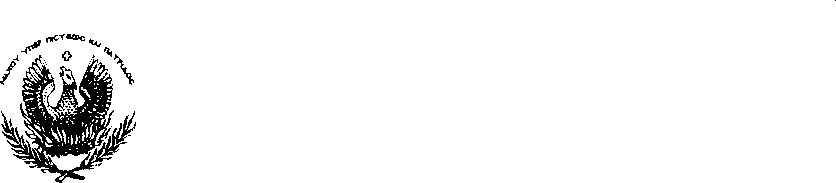 ΕΛΛΗΝΙΚΗ ΔΗΜΟΚΡΑΤΙΑ ΔΗΜΟΣ ΗΡΩΙΚΗΣ ΠΟΛΗΣ ΝΑΟΥΣΑΣ ΔΗΜΟΤΙΚΗ ΕΝΟΤΗΤΑ ΝΑΟΥΣΑΣ ΑΝΤΙΔΗΜΑΡΧΟΣ ΔΙΟΙΚΗΤΙΚΩΝ& ΟΙΚΟΝΟΜΙΚΩΝ ΥΠΗΡΕΣΙΩΝ & ΑΝΑΠΤΥΞΗΣΔΗΜΑΡΧΙΑΣ 30, ΝΑΟΥΣΑ 59200 Τηλέφωνο: 2332350329Πληροφορίες.  Αντωνιάδης Νικ. 2332350337                               Εισήγηση προς το Δημοτικό Συμβούλιο ΘΕΜΑ:   Λήψη απόφασης για την δωρεάν παραχώρηση της Αθλητικής  Εγκατάστασης με το όνομα « Γήπεδο της Παναγιωπούλας » της πόλη της  Νάουσας, στο ΑΘΛΗΤΙΚΟ ΣΩΜΑΤΕΙΟ με την επωνυμία «ΑΣΤΕΡΑΣ ΝΑΟΥΣΑΣ»  για δέκα (10) έτη,  με σκοπό την προαγωγή και ανάπτυξη του αθλητισμού στον ευρύτερο Δήμο Ηρωικής πόλεως Νάουσας.Με την παρούσα εισήγηση το Δ.Σ. Νάουσας καλείται  να λάβει απόφαση, έπειτα από αίτηση του  ΑΘΛΗΤΙΚΟΥ ΣΩΜΑΤΕΙΟΥ με την επωνυμία «ΑΣΤΕΡΑΣ ΝΑΟΥΣΑΣ»  με αρ. πρωτ. 11508/ 08-05-2023, για την δωρεάν παραχώρηση ή μη για δέκα (10) έτη της Αθλητικής  Εγκατάστασης με το όνομα « Γήπεδο της Παναγιωπούλας » της πόλη της  Νάουσας,   με σκοπό την προαγωγή και ανάπτυξη του αθλητισμού στον ευρύτερο Δήμο Ηρωικής πόλεως Νάουσας. H παραπάνω  έκταση  είναι ελεύθερη, δεν έχει παραχωρηθεί δεν χρησιμοποιείτε από κάποιο σύλλογο της περιοχής και ούτε έχει δηλωθεί επίσημα   ως έδρα κάποιου συλλόγου.        Η δωρεάν παραχώρηση κυριότητας και της χρήσης δημοτικών και κοινοτικών ακινήτων αποφασίζεται με τις διατάξεις του άρθρου 185 του Ν. 3463/2006 ( Κώδικας  Δήμων & Κοινοτήτων ) ( ΦΕΚ 114/8-6-2006 ). Σύμφωνα με το παραπάνω άρθρο 185
Δωρεάν παραχώρηση κυριότητας και χρήσης δημοτικών και κοινοτικών ακινήτων1. Με απόφαση του δημοτικού συμβουλίου επιτρέπεται να παραχωρείται δωρεάν η χρήση δημοτικών ακινήτων στο Δημόσιο ή σε νομικά πρόσωπα δημοσίου δικαίου, για την αντιμετώπιση έκτακτης και επείγουσας ανάγκης. Η παραχώρηση ανακαλείται με όμοια απόφαση, εφόσον οι λόγοι που την είχαν υπαγορεύσει έχουν εκλείψει.2. Ομοίως με απόφαση του δημοτικού συμβουλίου, επιτρέπεται να παραχωρείται δωρεάν η χρήση ακινήτων σε άλλα νομικά πρόσωπα, που ασκούν αποκλειστικά και μόνο δραστηριότητα, η οποία είναι κοινωφελής ή προάγει τα τοπικά συμφέροντα. Με όμοια απόφαση επιτρέπεται να παραχωρείται δωρεάν η χρήση δημοτικών ακινήτων στην Περιφέρεια, στα όρια της οποίας βρίσκονται, για την εξυπηρέτηση αναγκών της τελευταίας που προάγουν την ανάπτυξη της περιοχής, καθώς και για την ανάπτυξη κοινών, κοινωφελών για τις τοπικές κοινωνίες, δράσεων.Το Δημοτικό Συμβούλιο έχοντας υπόψη του τα παραπάνω καλείται να αποφασίσει :  Την έγκριση ή μη της δωρεάν παραχώρησης της Αθλητικής  Εγκατάστασης με το όνομα « Γήπεδο της Παναγιωπούλας » της πόλη της  Νάουσας, στο ΑΘΛΗΤΙΚΟ ΣΩΜΑΤΕΙΟ με την επωνυμία «ΑΣΤΕΡΑΣ ΝΑΟΥΣΑΣ»  για δέκα (10) έτη,  με τις προϋποθέσεις:ότι υφίστανται οι ανάγκες του Σωματίου δεν έχει επέλθει η λύση του Σωματίου ο  σκοπός του  Σωματίου είναι η προαγωγή και ανάπτυξη του αθλητισμού στον ευρύτερο Δήμο Ηρωικής πόλεως Νάουσας.Η παραχώρηση της παραπάνω Αθλητικής  Εγκατάστασης θα γίνει με την απαραίτητη προϋπόθεση  ότι η χρήση του ακινήτου από το Αθλητικό Σωματείο , θα έχει ως αποτέλεσμα την ορθή και κατάλληλη  συντήρηση αυτού, καθώς και την περαιτέρω, με πρόσθετες παρεμβάσεις, βελτίωση του γηπέδου.Όλες βέβαια οι παρεμβάσεις αυτές θα πρέπει να είναι νόμιμες και πάντα να υπάρχει γραπτώς η σύμφωνη γνώμη του Δήμου Νάουσας.                                               Η  ΑΝΤΙΔΗΜΑΡΧΟΣ                   ΟΙΚΟΝΟΜΙΚΩΝ – ΔΙΟΙΚΗΤΙΚΩΝ ΥΠΗΡΕΣΙΩΝ                                          ΜΠΑΛΤΑΤΖΙΔΟΥ ΘΕΟΔΩΡΑΣυνημμέναΑίτηση Αθλητικού ΣωματίουΚαταστατικό ΣωματίουΑναγνώριση ΣωματίουΠιστοποιητικό Πρωτοδικείου Πρακτικό συνεδρίασης του Δ.Σ. Πρακτικό Γεν. Συνέλευσης 